Настройка DVB-C тюнера StarTrack DCD3122 для сети Ланет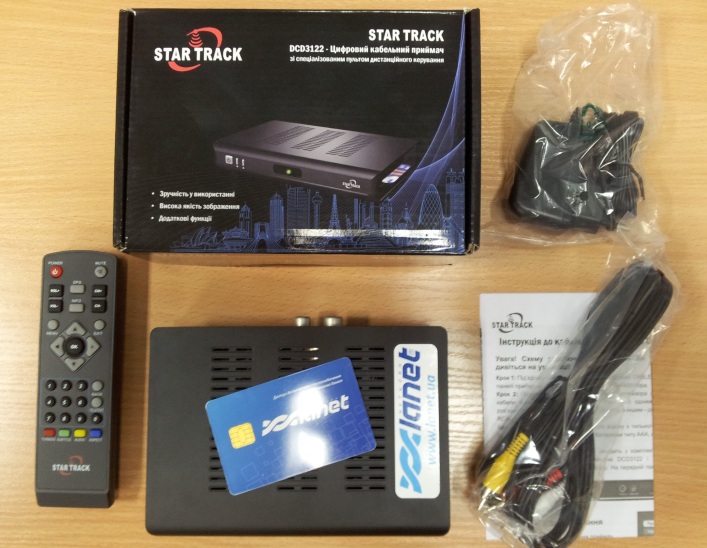 Подключите кабель нашей телевизионной сети в разъем CABLE IN на задней панели тюнера DCD3122.Подключите тюнер к телевизору с помощью кабеля SCART-RCA, который входит в комплект, одним концом к разъему TV-SCART на задней панели тюнера, а другим к соответствующим RCA–разъемам на телевизоре.Подключите кабель питания к тюнеру, а так же вставьте элементы питания типа AAA в пульт управления тюнером. Теперь необходимо вставить в тюнер карту авторизации Conax, чипом в низ, так как показано на рисунке.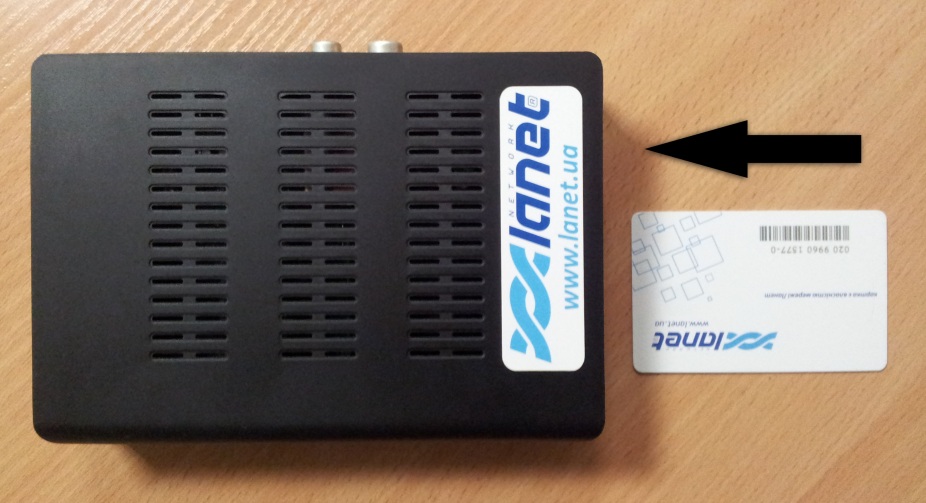 Включите тюнер с пульта управления, нажатием на кнопку POWER, после чего на тюнере должен загореться зеленый индикатор.В меню вашего телевизора необходимо выбрать источник AV сигнала, соответственно тот источник, к которому мы подключили наш тв-тюнер. Если с этим возникнут проблемы, необходимо ознакомится с руководством пользователя к вашему телевизору (какие входящие RCA разъемы соответствуют определенному источнику в меню телевизора)При первом включении тюнер предложит выбрать язык меню. Выберите язык меню при помощи пульта дистанционного управления и нажмите кнопку «Ок»Далее тюнер предложит выбрать формат изображения, выбираем 4:3 (традиционный) или 16:9 (широкоэкранный) и нажимаем кнопку «Ок»На этом самом важном шаге настройки, тюнер предложит начать поиск каналов.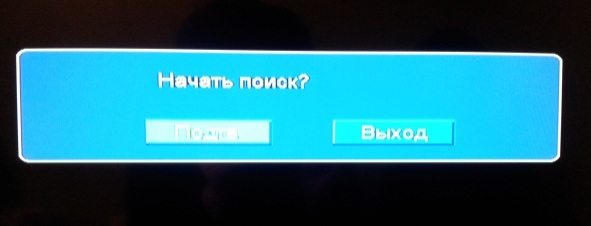 Уточнение: В данной модели тюнера уже полностью сконфигурированы все необходимые параметры, такие как (скорость потока, тип QAM модуляции, начальная частота, конечная частота, кодировка)Поэтому просто нажимаем кнопку «подтвердить» сетевой поиск, и ожидаем, пока тюнер найдет все доступные телеканалы.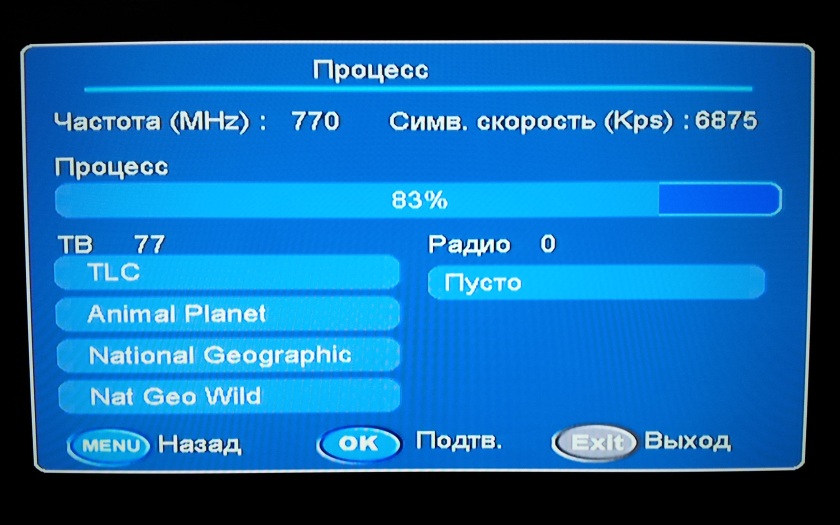 После окончания поиска каналов приемник сообщит, что сканирование завершено, выйдет из меню и начнет показ первого найденного канала. Теперь вы можете смотреть любимые телепередачи. Приятного просмотра!Повторная установка каналов.Данную процедуру лучше выполнять через общий сброс тюнера, тогда повторная настройка пройдет, так как описано в начале данной инструкции.Заходим в меню «Настройки системы», далее пункт «Заводские настройки»  Вводим стандартный PIN-код (0000) и нажимаем кнопку «Ок»Далее произойдет сброс тюнера на заводские установки и поступит предложение настроить каналы.Возможные коды ошибок при работе услуги на данной модели тюнераНет доступа 3 – означает, что карта авторизации Conax не привязана к данному тюнеру, необходимо обратится в отдел по работе с клиентами для решения данной проблемы.Нет доступа 6 – означает, что закончился срок подписки на услугу, необходимо пополнить ваш личный счет согласно текущему тарифному плану.Нет карты – означает, что карта авторизации Conax не вставлена в тюнер.Проверьте карточку – означает, что карта авторизации Conax вставлена, но неправильно. Как правильно вставлять карту авторизации в тюнер, показано в начале данной инструкции.